WORKSTATION 3: SCRATCH JR.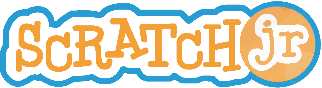 LEARNING OUTCOMES:ST1-10ES-S recognises observable changes occurring in the sky & on the land and identifies Earth’s resources ST1-3DP-T describes, follows and represents algorithms to solve problemsTask: Workstation 3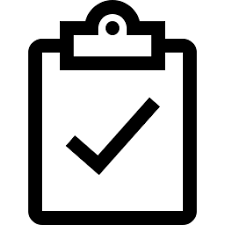 For this task you will create a 1 minute animation to give your community some tips on how to save water.Visit the Scratch Jr. tutorials on a web browser and gain some technical skills: 		https://bit.ly/2bJXgmqChoose an appropriate background that is relevant to the community setting.Animate an object to show the problem.Choose a character to act out the solution. End with a clear message (using text, or voice recording, or character’s speech bubble). 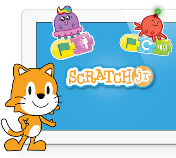 